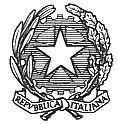 ISTITUTO COMPRENSIVO STATALE POLIZIANOViale Morgagni n. 22 – 50127 FIRENZETel. 055/4360165 – FAX 055/433209 –BREVE VOCABOLARIOGUIDA DEGLI ACRONIMIRIGUARDOALL' INCLUSIONE SCOLATICA                                                                                           AAD01/AD02/AD03/ADO4    Le quattro Aree sulle quali viene assegnato il Sostegno nella Secondaria di  2° Grado1. SCIENTIFICA (SC-AD01); 2. UMANISTICA (ULM-AD02); 3.TECNICA (TPA-AD03);                        4. MOTORIA  (PM-  AD04).ADHD - ATTENTION DEFICIT HYPERACTIVITY DISORDER   in italiano  D.D.A.I. – Deficit da disturbo dell’attenzione e dell’iperattività.               Il disturbo  interessa alunni e studenti con problemi di controllo attentivo e/o attività ha una                     causa neurobiologica e genera difficoltà di  apprendimento e di socializzazione con i coetanei. Si                     è stimato che il disturbo, in forma grave tale da compromettere il percorso scolastico, è presente                    in circa l’1% della popolazione scolastica, cioè quasi 80.000 alunni.BB.E.S.    -   Bisogni Educativi SpecialiIl problema di dare corpo e completezza all’inclusione scolastica di tutti gli alunni con deficit da disturbi non certificati è affrontato con  del MIUR del 27 dicembre 2012 e con  applicativa del 6 Marzo 2013.Ricordiamo brevemente che si tratta di alunni con: deficit da disturbo dell’attenzione e iperattività; disturbo oppositivo-provocatorio;border-line ( Q.I. 70/83 ) che non rientrano nella Legge 170/2011;deficit del linguaggio / delle abilità non verbali / della coordinazione motoria;alunni con difficoltà di apprendimento di carattere culturale: stranieri, caminanti, ecc.CCH    -   Minorati della vistaE’ la “sigla” riportata nei prospetti dell’Organico di sostegno per indicare i minorati della vista.	C.T.I.   -  Centro Territoriale per l’Inclusività	Prenderanno il posto dei CTM e saranno coordinati, a livello provinciale, dal CTS.Dovrebbero avere funzioni più ampie ed una struttura di rete di Scuole comprese in un determinato territorio, con un proprio staff che fornisce consulenza, aggiornamento e formazione.C.T.M.- Centro Territoriale Misto  = C.T.I. Centro Territoriale per l’Inclusivita’ Operano da  un quindicennio a livello territoriale come “Scuola Polo” per attività di formazione/aggiornamento ed eventuale coordinamento per le problematiche legate all’inclusione scolastica ( il termine “misto” sta proprio ad evidenziare questa funzione di coordinamento con gli EE.LL., le ASL, le Associazioni ). A seguito della Direttiva sui Bes  i CTM diventano  CTI  ,  istituti secondo il  corrispondente distretto socio-sanitario  :CTI MASSAROSA 1  :   per  gli istituti comprensivi e scuole superiori – distretto  ASL  12 CTI CAPANNORI :  per gli  istituti comprensivi  Lucca e Piana di Lucca – Distretto ASL 2 CTI CIVITALI  LUCCA : per gli Istituti superiori di Lucca- Distretto ASL 2CTI CASTELNUOVO GARFAGNANA: per gli  istituti comprensivi e scuole superiori della Valle del Serchio –   Distretto  ASL2 C.T.S.   - Centro Territoriale di Supporto per le nuove tecnologieE’ stato istituito a  livello provinciale presso l’IC “Piaggia” di Capannori  ed ha compiti di supporto all’inclusione scolastica. E’ stato   indicato come centro di supporto ai DSA come previsto dalla L.170/2010 e dovrà svolgere funzioni di monitoraggio, formazione, aggiornamento, ricerca didattica sulle nuove tecnologie .Il CTS di Capannori ha in dotazione sussidi e materiale software   per tutte le scuole della provincia che ne possono fare richiesta in comodato d’uso.DD.F.  -  Diagnosi FunzionalePer diagnosi funzionale si intende la descrizione analitica della compromissione funzionale dello stato psico-fisico dell'alunno in situazione di handicap“ (D.P.R. 24/2/1994).Alla D.F. provvede l'unità multidisciplinare composta dal medico specialista nella patologia segnalata, dallo specialista in neuropsichiatria infantile, dal terapista della riabilitazione,  dagli operatori sociali in servizio presso l‘A.S.L. o in regime di convenzione con la medesima. serve a stabilire quali processi di apprendimento e/o adattamento vengono utilizzati da persone con problemi cognitivi e/o relazionali, quali strategie sono presenti, le abilità residue e/o compromesse, le potenzialità ed i livelli di sviluppo. Questa conoscenza deve però essere "funzionale" in senso estensivo, e cioè utile alla realizzazione concreta e quotidiana di attività didattiche ed educative appropriate, significative ed efficaci.DH    -  MINORATI DELL’UDITOE’ la “sigla” riportata nei prospetti dell’Organico di sostegno per indicare i minorati dell’udito.D.S.A.  -  Disturbi Specifici dell’ApprendimentoDislessia, discalculia, disgrafia, disortografia, individuati dalla necessaria certificazione e regolamentati dalla Legge 170/2010, resa attuativa dal D.M.5669/2011. Il Consiglio di classe dovrà predisporre un Piano Didattico Personalizzato (PDP) con cui ciascun docente esplicita gli  strumenti dispensativi e compensativi della propria disciplina . Il PDP è prescrittivo  come pure  il consenso e la partecipazione della famiglia. EEH   -    MINORATI PSICOFISICIE’ la “sigla” riportata nei prospetti dell’Organico di sostegno per indicare i minorati psicofisici.GG.L.H.   - Gruppo di Lavoro H. d’IstitutoIstituito dalla Legge quadro 104/1992, art.  ogni scuola che accoglie alunni con disabilità   è presieduto dal dirigente scolastiche e  comprende altre componenti dell’Istituto  (funzione strumentale, docenti, ASL, EE.LL., genitori in rappresentanza  degli alunni disabili). E’ il GLH d’Istituto   che fa richiesta  all’USR  nel mese di Giugno  delle ore di sostegno e poi  a settembre  assegna il “sostegno” alla classe in  cui è iscritto  ciascun alunno disabile, ripartendolo dal “monte ore” complessivo e indistinto assegnato dall’Ufficio Scolastico Territoriale. Il GLH d’istituto , dall’a.s. 2013/2014,  si implementa con altre figure di riferimento e diventa   G.L.I.G.L.I.      - Gruppo di Lavoro per l’InclusioneAssorbe il  GLH d’Istituto  includendo i nuovi compiti che derivano dai Bisogni Educativi Speciali, per i quali  sarà implementato da  docenti referenti  per i DSA e per  gli  alunni stranieri .Rimane di competenza del GLH d’Istituto  la  raccolta  delle ore di sostegno dai singoli GLIC   operativi  sulla base delle effettive esigenze del caso.G.L.I.C.  - Gruppi di Lavoro Interistituzionali sul CasoE’ il gruppo operativo istituito  per ciascun alunno disabile .E’ costituito  da personale  della Scuola ( Dirigente scolastico o suo Vicario, Funzione Strumentale, docenti curricolari e di sostegno, personale ATA ) delle Asl ( neuropsichiatra, terapista, ass. sociale) della famiglia e studente disabile  ( in caso di maggiorenni )  degli EE.LL ( Comuni ,   Provincia per l’assistenza educativa e i trasporti );  si riunisce due volte l’anno, tre in caso di  necessità.G.L.I.P.  - Gruppo di Lavoro Interistituzionale ProvincialePresieduto dal Dirigente dell’Ufficio Scolastico Territoriale e coordinato dal Responsabile dell’Ufficio Inclusione Scolastica individua le linee di azione per l’integrazione scolastica, per gli Accordi di Programma, per gli interventi su specifiche disabilità ( minorati della vista e dell’udito ). Ne fanno parte rappresentanti delle ASL, dei CTM, delle Articolazioni zonali , della Provincia e delle Associazioni di disabili.G.L.I.R.  -  Gruppo di Lavoro Interistituzionale Regionale                 Riproduce il GLIP, però a livello Regionale.G.O.M.  -  Gruppo Operativo MultiprofessionaleDi competenza delle ASL è costituito da medici specialisti , psicologi, assistenti sociali, terapisti della riabilitazione , educatori: ha il compito di stilare uno specifico piano abilitativo, riabilitativo, globale, chiamato P.A.R.G.II.C.F.  – International Classificlation of Functioning, Disability and                  health.           Classificazione internazionale del funzionamento della disabilità e della salute   dell’            Organizzazione Mondiale della Sanità  – 2001Si tratta di passare dalla prospettiva del “modello medico” alla prospettiva di un “modello    bio-psico-sociale”. L’ICF recepisce pienamente il modello sociale della disabilità  ( quello delle legge 104/1992) però, nella prospettiva dell’ICF, la partecipazione alle attività sociali di una persona con disabilità è determinata dall’interazione della sua condizione di salute ( a livello di strutture e di funzioni corporee) con le condizioni ambientali, culturali, sociali e personali ( definite”fattori contestuali” ) in cui essa vive.Nel modello citato assume valore prioritario il “contesto”, i cui molteplici elementi possono essere classificati come “barriera”, qualora ostacolino l’attività e la partecipazione della persona, o “facilitatori” nel caso in cui, invece, favoriscano tali attività e partecipazione.L’I.C. di Capannori (anche sulla scorta di altre esperienze della Toscana)  coordinato dall’UST di Lucca  ha coinvolto nella  sperimentazione  finanziata dal  Ministero dell’Istruzione  n. 16 istituti della provincia   adottando un modello di PIS ( Piano di Inclusione Scolastica ) realizzato per INFANZIA - PRIMARIA - SECONDARIA 1°GRADO - SECONDARIA 2°GRADO con l’intento di proporli, una volta condivisi, a tutti gli istituti della provincia . Le ASL  dovrebbero elaborare  la Diagnosi Funzionale sulla base dell’ICF.I.N.D.I.R.E.   – Istituto Nazionale di Documentazione, Innovazione e     		       Ricerca EducativaIstituto di ricerca del MIUR che contribuisce all’evoluzione della formazione e dell’innovazione scolastica sostenendo i progetti di miglioramento della Scuola.I.N.VAL.S.I.   -   Istituto Nazionale di Valutazione del Sistema IstruzioneAttraverso la somministrazione di prove specifiche alle classi 2^  e 5^  primaria, 1^ e  3^ secondaria 1° grado e  2^ secondaria 2° grado il Sistema  verifica gli standard di apprendimento e del  percorso formativo in ordine ai traguardi delle competenze. La prova nazionale della 3^ secondaria di 1° grado  ha modificato l’esame finale del 1° ciclo di istruzione che diventa quindi ESAME DI STATO poiché la prova INVALSI costituisce materia di valutazione d’esame e contribuisce alla media del voto finale di Licenza media,.  OO.C.S.E.  -  Organizzazione per la Cooperazione e lo Sviluppo EconomicoE’ una organizzazione internazionale che sviluppa indagini, studi e statistiche anche sulla Scuola, mettendo spesso a confronto i nostri risultati con quelli di altri Paesi.O.M.S.   -  Organizzazione Mondiale della SanitàInvia direttive ai singolo Stati in materia di Salute Pubblica. Importante l’I.C.F.  la lassificazione su funzionamento e sulla salute  del 2001 recepita dallo Stato Italiano nel 2004  ( a cui dovranno adeguarsi  le ASL e la Scuola )-P P.A.R.G.  –  Piano Abilitativo Riabilitativo Globale		Elaborato dal GOM ( vedi GOM )P.A.I.         _  Piano Annuale di Inclusività                          il P.A.I. “piano formativo per gli alunni con bisogni educativi speciali”, è lo strumento                         per una progettazione della propria offerta formativa in senso inclusivo, è lo sfondo                         ed il fondamento sul quale sviluppare una didattica attenta ai bisogni di ciascuno nel                          realizzare gli obiettivi comuni, le linee guida per un concreto impegno programmatico                             per l’inclusione.Va  deliberato  da ogni Collegio  Docenti entro il mese di Giugno.P.D.F.     -   Profilo Dinamico FunzionaleRaccoglie la sintesi conoscitiva riferita al singolo alunno, relativamente alle osservazioni compiute sullo stesso in contesti diversi, da parte di tutti i differenti operatori che interagiscono con lui: Famiglia, Scuola, Servizi. Indica le caratteristiche fisiche, psichiche, sociali ed affettive dell’alunno e pone in rilievo sia le difficoltà di apprendimento conseguenti alla situazione di handicap, con relative possibilità di recupero, sia le capacità possedute che possono essere sostenute, sollecitate, progressivamente rafforzate e sviluppate nel rispetto delle scelte culturali della persona handicappata ( D.L. 297/1994 ).Durante gli incontri del GLIC  avviene la stesura e/o la lettura del PDF a cui segue la compilazione  del Piano educativo individualizzato (PEI)P.D.P.   -  Piano Didattico Personalizzato	       Riguarda gli alunni con disturbi specifici dell’apprendimento – DSAViene elaborato dal Consiglio di classe: ciascun insegnante individualizza         l’insegnamento della propria disciplina (DM 5669/2011) e personalizza l’insegnamento con gli strumenti di tipo dispensativo e compensativo previsti dalla Legge 170/2011.P.E.I.    – Piano Educativo IndividualizzatoConsente agli insegnanti, evidenziando capacità ed analizzando limiti, di:- dimensionare in modo adeguato alle potenzialità dell'alunno gli obiettivi e i relativi sotto obiettivi;- adottare metodologie più mirate alle capacità e alle intelligenze possedute dal soggetto;- scegliere didattiche alternative specifiche, funzionali e adattabili;- privilegiare aree cognitive di più facile accesso e di maggior produttività;- programmare percorsi e interventi, insistendo sulle abilità e potenzialità evidenziate nel  profilo dinamico funzionale, ed utilizzando canali diversi anche vicarianti ai fini di un maggior successo.P.E.Z.     -  Piano Educativo ZonaleFinanziato dall’Ente Regione è di competenza delle Conferenze Zonali per l’Istruzione che individuano uno o più Enti capofila per gli interventi: sulla prima infanzia (0-6 anni) e nell’ambito scolastico da 3 a 18 anni, con interventi anche extrascolastici. Le iniziative sono sostenute anche dai Comuni e dalle Unioni dei Comuni.P.I.S.    -    Piano di Inclusione ScolasticaSi è concretizzato nella sperimentazione portata avanti da alcuni anni dall’Istituto Comprensivo/CTM di Capannori, tenendo conto della fondamentale innovazione indicata dall’ICF e che dovrebbe comportare sia una “modifica” della Diagnosi Funzionale, sia l’azione dell’inclusione scolastica (coerente con le innovazioni indicate dall’ICF ). La nuova modulistica (una per ogni ordine di Scuola ) riguarda, ovviamente, le Scuole che fanno parte della sperimentazione.Il P.I.S. dell’alunno con disabilità deve essere compilato dal consiglio di classe e viene elaborato ogni anno dopo un periodo iniziale di osservazione sistematica.UU.S.R.   -  Ufficio Scolastico Regionale per la Toscana E’ l’articolazione regionale del Ministero dell’istruzione. Il Direttore Generale ha competenza  in materia di istruzione su  tutte le scuole di ogni ordine e grado statali e paritarie della regione  Toscana. U.S.T.   -  Ufficio Scolastico Territoriale